5th Grade 2022-2023 Supply List5th Grado 2022-2023 Lista de ÚtilesPencils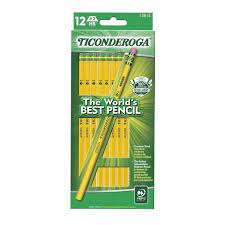 2 Packs of Dry Erase Markers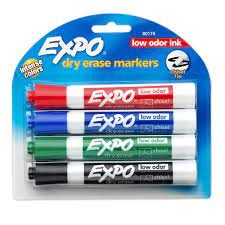 Colored Pencils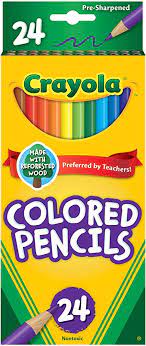 Wide Ruled Lined Paper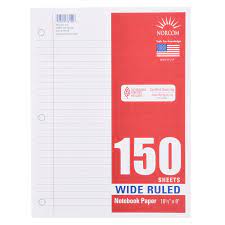 1 ½ Inch 3 Ring Binder &Composition Notebook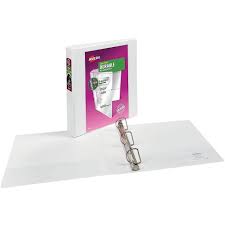 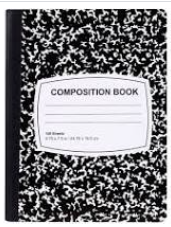 Pencil Pouch or Box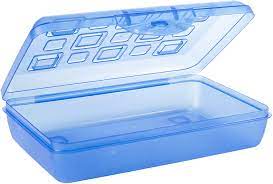 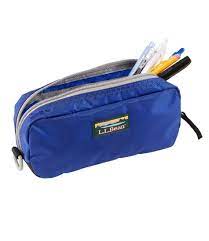 Dividers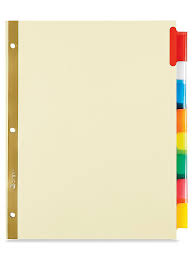 Pencil Sharpener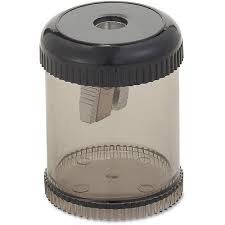 Highlighters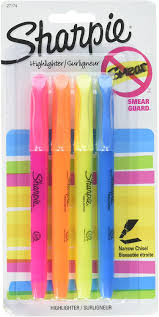 Clorox Wipes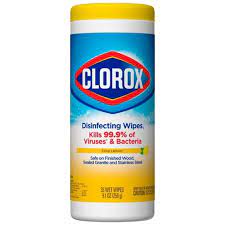 Headphones with Microphone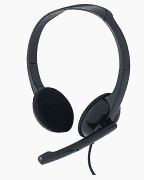 Tissues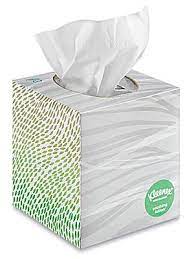 Lápices2 Paquetes de Marcadores de Borrado SecoLápices de ColoresPaquete de papel de Forro AnchoCarpeta de tres anillos de 1 ½ pulgadas & cuaderno de composiciónBolsa o caja para lápicesSeparadores para carpetaSacapuntasResaltadoresToallas desinfectantesAudifonos con MicrófonoPañuelos desechables